О внесении изменений в приложение 1 к Порядку приватизации муниципального имущества Пермского муниципального округа Пермского края, утвержденному решением Думы Пермского муниципального округа Пермского края от 15 декабря 2022 г. № 63 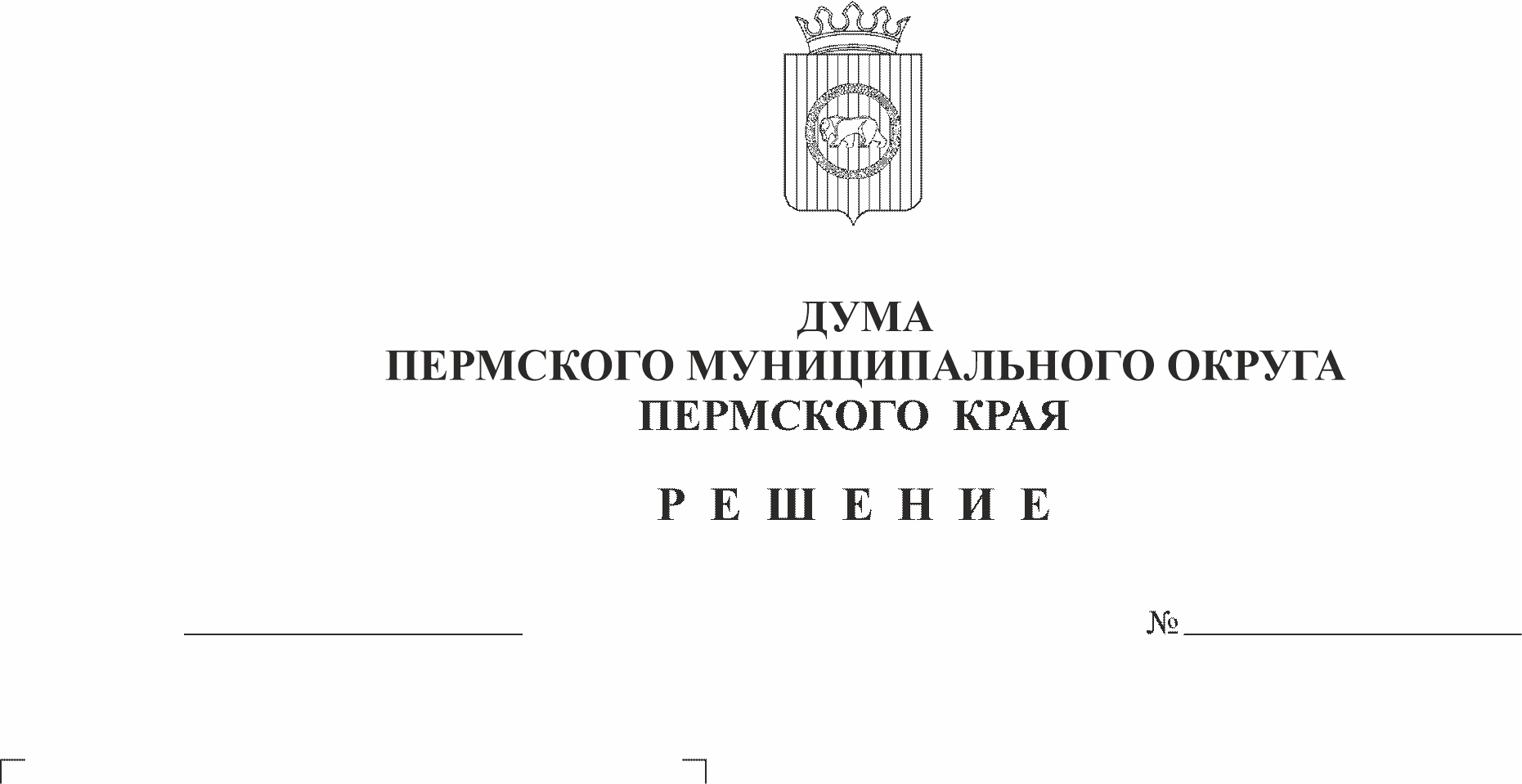 В соответствии с частью 3 статьи 51 Федерального закона от 06 октября 2003 г. № 131-ФЗ «Об общих принципах организации местного самоуправления в Российской Федерации», пунктом 5 раздела I Правил разработки прогнозных планов (программ) приватизации государственного и муниципального имущества, утвержденных постановлением Правительства Российской Федерации от 26 декабря 2005 г. № 806, пунктом 10 части 2 статьи 25 и частью 3 статьи 48 Устава Пермского муниципального округа Пермского края Дума Пермского муниципального округа Пермского края РЕШАЕТ:1. Внести в приложение 1 к Порядку приватизации муниципального имущества Пермского муниципального округа Пермского края, утвержденному решением Думы Пермского муниципального округа Пермского края от 15 декабря 2022 г. № 63, изменения, изложив его в новой редакции согласно приложению к настоящему решению.  2. Настоящее решение опубликовать в бюллетене муниципального образования «Пермский муниципальный округ» и разместить на официальном сайте Пермского муниципального округа в информационно-телекоммуникационной сети Интернет (www.permraion.ru).3. Настоящее решение вступает в силу со дня его опубликования (обнародования).Председатель ДумыПермского муниципального округа                                                  Д.В. ГордиенкоГлава муниципального округа –глава администрации Пермскогомуниципального округа                                                                          В.Ю. ЦветовПриложение к решению Думы Пермского муниципального округа Пермского края от 22.06.2023 № 183ПРОГНОЗНЫЙ ПЛАНприватизации муниципального имущества Пермского муниципального округа Пермского края на очередной финансовый год и плановый период1. Прогноз объемов поступлений от реализации муниципального имущества в бюджет Пермского муниципального округа Пермского края с разбивкой по годам.2. Перечень муниципального имущества, планируемого к приватизации в очередном финансовом году и плановом периоде.№ п/пНаименование и место нахождения имуществаХарактеристикаБалансовая стоимость, тыс. руб.Остаточная стоимость, тыс. руб.Существующие обременения1234561. Недвижимое имущество, включенное в план приватизации муниципального имущества Пермского муниципального округа Пермского края1. Недвижимое имущество, включенное в план приватизации муниципального имущества Пермского муниципального округа Пермского края1. Недвижимое имущество, включенное в план приватизации муниципального имущества Пермского муниципального округа Пермского края1. Недвижимое имущество, включенное в план приватизации муниципального имущества Пермского муниципального округа Пермского края1. Недвижимое имущество, включенное в план приватизации муниципального имущества Пермского муниципального округа Пермского края1. Недвижимое имущество, включенное в план приватизации муниципального имущества Пермского муниципального округа Пермского края1.12. Движимое имущество, включенное в план приватизации муниципального имущества Пермского муниципального округа Пермского края2. Движимое имущество, включенное в план приватизации муниципального имущества Пермского муниципального округа Пермского края2. Движимое имущество, включенное в план приватизации муниципального имущества Пермского муниципального округа Пермского края2. Движимое имущество, включенное в план приватизации муниципального имущества Пермского муниципального округа Пермского края2. Движимое имущество, включенное в план приватизации муниципального имущества Пермского муниципального округа Пермского края2. Движимое имущество, включенное в план приватизации муниципального имущества Пермского муниципального округа Пермского края2.1ИТОГО:ИТОГО:3. Акции (доли) в уставных капиталах хозяйствующих обществ3. Акции (доли) в уставных капиталах хозяйствующих обществ3. Акции (доли) в уставных капиталах хозяйствующих обществ3. Акции (доли) в уставных капиталах хозяйствующих обществ3. Акции (доли) в уставных капиталах хозяйствующих обществ3. Акции (доли) в уставных капиталах хозяйствующих обществ3.1